Antrag für ein RichterexamenErster AntragWeitere AnträgeAntragstellerHaarkategorieInformation über das ExamenIch stimme zu, dass meine persönlichen Daten auf der Webseite www.wcf.de veröffentlicht werden. Die Datenschutzerklärung habe ich gelesen.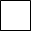 Ja							Nein______________________________			_______________________________________Ort, Datum						Unterschrift des AntragstellersErgänzende DokumenteRichterschülerzeugnisse	_______ (Anzahl) 	Kopie SprachzertifikatKopie Bezahlung der ExamensgebührAktuelles Passfoto  (jpeg Format, nicht kleiner als 700 x 900 pixel)Die Unterlagen sind zu senden an:per Post-  Originale Richterschülerzeugnisse	anWorld Cat Federation	Geisbergstr. 2D-45139 EssenGermanyelektronisch (zusätzlich)-  Antragsformular 					(PDF)-  Kopien der Richterschülerzeugnisse		(PDF)-  Kopie Sprachzertifikat				(PDF)-  Kopie Bezahlung der Examensgebühr		(jpeg format)- Passfoto 						(jpeg format)	an die aktuelle  Mailadresse des Obmanns der WCF Standard- and RichterkommissionGebühr Richterexamen Die Gebühr für das Richterexamen beträgt Euro 105,-- je Kategorie Bankverbindungen siehe auf unserer Webseite: http://wcf-online.de/WCF-DE/wcf/konto.htmlName, Vorname des AntragstellersWCF-Verein/VereinsnummerLand, WCF-RegionLanghaarHalblanghaarKurzhaarSiam/ORIDatumOrtWCF KlubShowlizenz NummerExamensrichterExamensrichterExamensrichterSprache des Examens